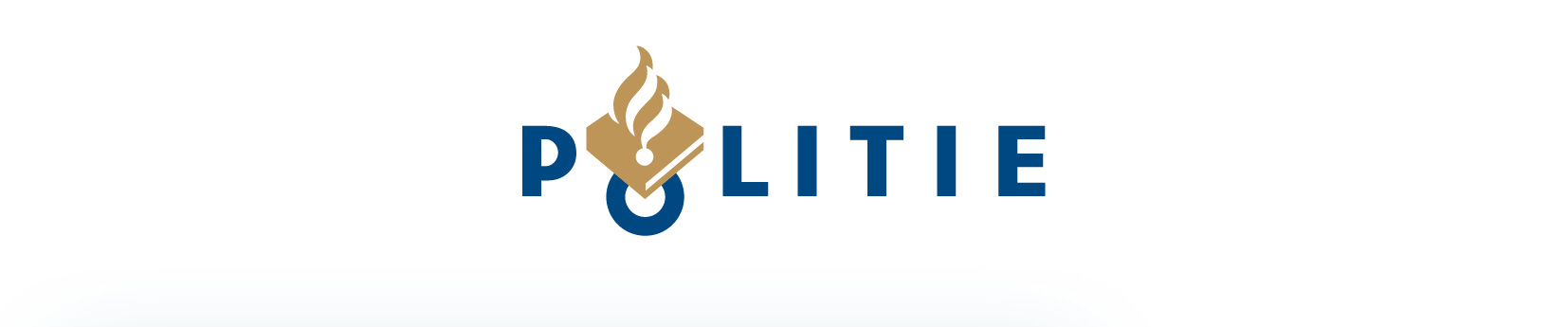 Formulier Student Mutaties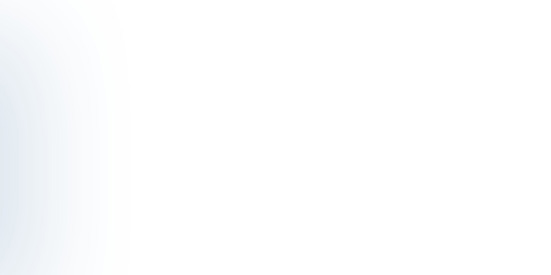 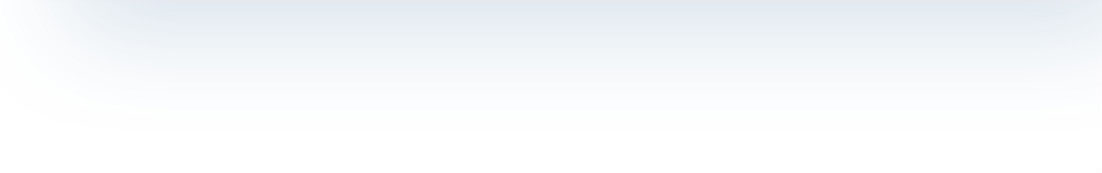 - Groep- Niveau- LocatieMutatie betreft student:StudentnummerNaam studentMutatie gegevens:Niveau wijziging ja 		 neeWijziging groep  ja 		 neeWijziging locatie van toepassing? ja 		 neeHuidige Osiris groep (bijv. APE-BOP-2005-A)Nieuwe Osiris groep (bijv. APE-BOP-2005-B)Wanneer gaat mutatie in?Naam docent regielijnToelichtingFiattering door de teamchef van het onderwijsteam Politieacademie:Fiattering door de teamchef van het onderwijsteam Politieacademie:Teamchef naamTeamchef akkoord datumVerzenden:Verstuur het gefiatteerde formulier aan osp.osiris@politieacademie.nl. 
Het formulier wordt alleen in behandeling genomen indien verzonden door de hierboven genoemde teamchef.Verstuur het gefiatteerde formulier aan osp.osiris@politieacademie.nl. 
Het formulier wordt alleen in behandeling genomen indien verzonden door de hierboven genoemde teamchef.